		FUN CHRISTMAS SHOW December 11 2021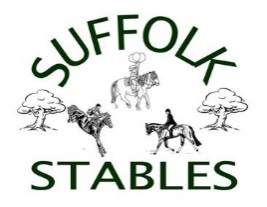 Traditional riding attire is not required, wear your festive outfits and come have funHorses may wear fun attire also, no penalties for boots of any kind etc.Suffolk Stables, 1418 Old Indian Mills Rd, Shamong NJ.Show Day Phone (609) 346-7093$15/class Ribbons 1st – 6th. ribbon . CHAMPION AND RESERVE IN EACH DIVISION0800am for Dressage 10 am Start for all other classes.RIDERS MUST PRE REGISTER DRESSAGE      0800 – 0930am Must be pre registered call 609-491-7516 to get your 			          appointment time $25.00 per test. Judge Coeli Netsky.Classes start 10:00 am LEAD LINE DIVISION – English or Western. (9 yrs and under)1. Lead Line Walk Only2. Lead Line Walk/Trot3. Lead Line WALK/TROT Off-Lead and Test (questions, drop reins, steering)WALK ONLY DIVISION – Lead line for Parents or Family English or Western Rider Cannot cross enter into any other division. Kids/trainers can lead the parents or family members in this fun class. 4. Walk Only Equitation/HorsemanshipMINI STIRRUP DIVISION – (10 and Under) 5.   Mini Stirrup Walk/Trot Pleasure6.   Mini Stirrup Walk/Trot Equitation7.   Mini Stirrup Trot Figure 88. Mini Stirrup Ground Poles.NOVICE LONG STIRRUP DIVISION – All breeds All Disciplines Must not have won Champion, Reserve or Third place at the year end awards for this circuit. This is a NOVICE rider division. More experienced riders KINDLY enter the OPEN division in fairness. Thank you9. Long Stirrup Eq Walk/Trot. 10. Long Stirrup Eq Walk/Trot Advanced. Ie: drop stirrups, halt.11. Long Stirrup Pleasure Walk/Trot.OPEN LONG STIRRUP DIVISION – All breeds All Disciplines (11 and older) 12. Long Stirrup Eq Walk/Trot. 13..Long Stirrup Eq Walk/Trot Adv. MUST INCLUDE one of the following -: sitting trot, ext trot, halt.14. Long Stirrup Pleasure Walk/Trot.OPEN WESTERN DIVISION – All breeds Open to all age groups. 15. Open Western Pleasure Walk/Jog.16. Open Western Pleasure Walk/Jog/Lope17. Open Western Horsemanship Pattern. Walk/Jog or Walk/Jog/Lope. OPEN RANCH DIVISION – All breeds Open to all age groups. (see below for rules) 18. Walk Trot Ranch rail pleasure.19. Walk Trot Lope Ranch rail pleasure20. Walk Trot/ Walk Trot Lope Ranch riding pattern.GAME 1: Ride a BUCK $$$Rider must ride with a Paper note placed between the horses tack or body and the riders body. Riders will be asked to walk, trot in the first group and walk trot canter in the second group and will also be asked to do simple tasks like sitting trot, halt etc. Last rider with the note still placed is the winner ENGLISH PLEASURE DIVISION – Open to all horses and riders.  21. Pleasure Horse/Pony - Walk/Trot/Canter.- stand quietly back readily22. Cross Country Pleasure Walk/Trot/Canter –Back readily.23. Bridle Path Hack Pleasure W/T/C - Hand Gallop/ halt, back up, walk off on loose reinSHORT STIRRUP EQUITATION – (12 and Under) 24. Short Stirrup Eq X-Rails – 6 Cross rails 18” simple course.25. Short Stirrup Eq Walk/Trot.26. Short Stirrup Eq Walk/Trot/Canter.BEGINNER RIDER  Riders must not have won more than 3 blue ribbons in ANY Equitation classes at ANY show.27. Beginner Rider Equitation Walk/Trot.28. Beginner Rider Equitation Walk/Trot/Canter29. Beginner Rider Equitation over fences. 4 Cross rails no higher than 18 inchesGAME 2: Command ClassRiders must perform maneuvers on command as asked by the judge. Walk, trot, Halt, Back, Canter and two point etc. Last one remaining wins the class. ITTY-BITTY JUMPER DIVISION – Open to all. Heights 18” - 2’ (0.60m) minimum 8 fences  30. Itty-Bitty Jumper – Table II.2 (b) – Clear round and a Jump off31. Itty-Bitty Jumper – Table II.1      – Fastest Time32. Itty-Bitty Jumper – Table II.2 (c) – Power and SpeedX-RAIL  HUNTER – Open to horses in their first or second year of showing over fences. Fence height no higher than 2’. May trot corners. Adults may ride ponies. 33. X-Rail Hunter O/F – 8 Fences no higher than 2’34. X-Rail Hunter O/F - 8 Fences no higher than 2’35. X-Rail Hunter Under saddle – Walk/Trot/Canter, may be asked to halt and back.BABY GREEN HUNTER –(ECSJ) horses in their first or second year of showing over fences. Fence height no higher than 2’3”. May trot corners. 36. Green Hunter O/F – 8 Fences no higher than 2’37. Green Hunter O/F - 8 Fences no higher than 2’38. Green Hunter Under saddle – Walk/Trot/Canter, may be asked to halt and back.OPEN HUNTER DIVISION – Open to all. 2’ 39. Open Hunter O/F – 8 Fences Course #140. Open Hunter O/F - 8 Fences Course #241. Open Hunter Under Saddle - Walk/Trot/Canter, may be asked to halt and back.GAME 3: Barrel Race. Riders ride a cloverleaf pattern of three barrels and fastest time wins. Will have beginner youth, adult divisions. Fastest run for each division is the winner.